Onbrez吸入器衛教單Q1.為什麼需要使用乾粉吸入器？長期的藥物使用才可妥善控制呼吸道症狀，而吸入的藥物不必經過全身的血液循環，就可以直接到達呼吸道發炎和收縮的部位，但是必須正確的使用乾粉噴霧器，藥物才能進入呼吸道時，發揮作用。Q2.治療可能出現的反應?因使用的藥物不同可能出現的反應也不一樣，但是如果有出現任何症狀，請告訴醫療人員。。Q3.如何做使用乾粉吸入器呢？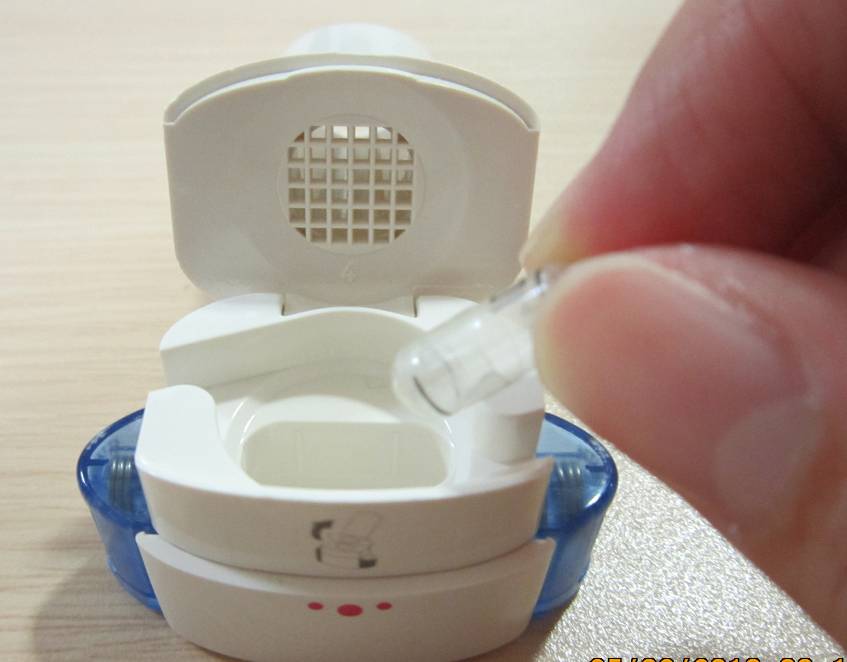 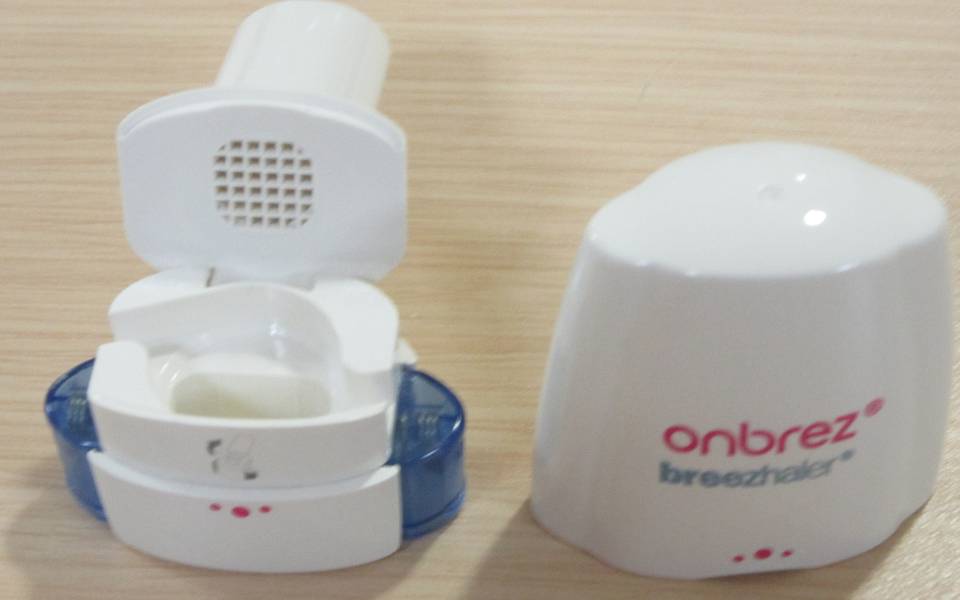 開 1. 拔開帽蓋打開吸入器       放 2. 將膠囊放置中央凹槽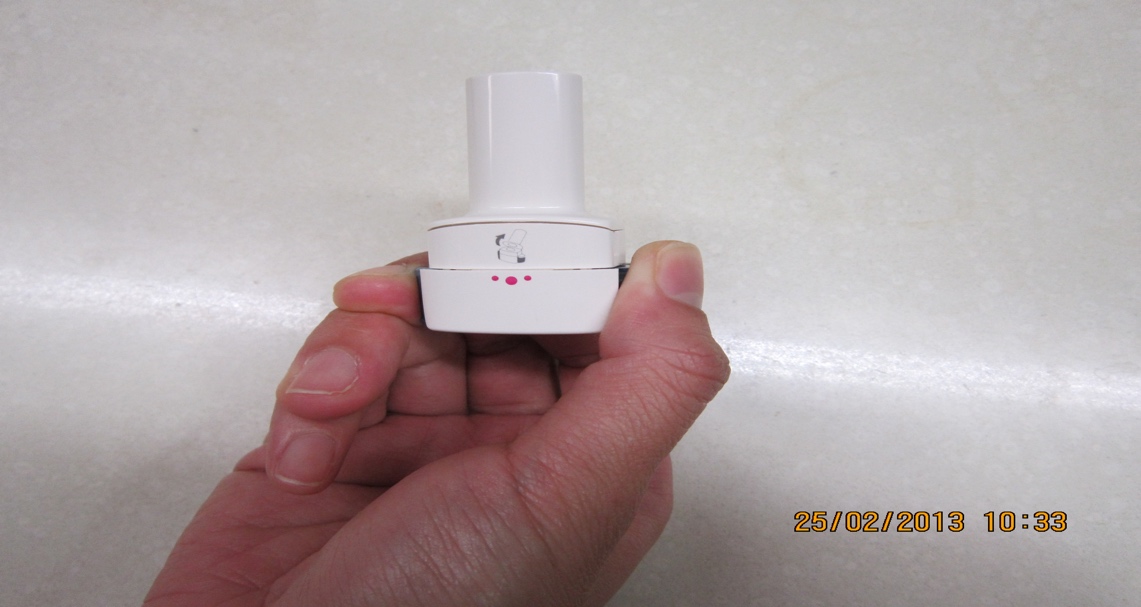 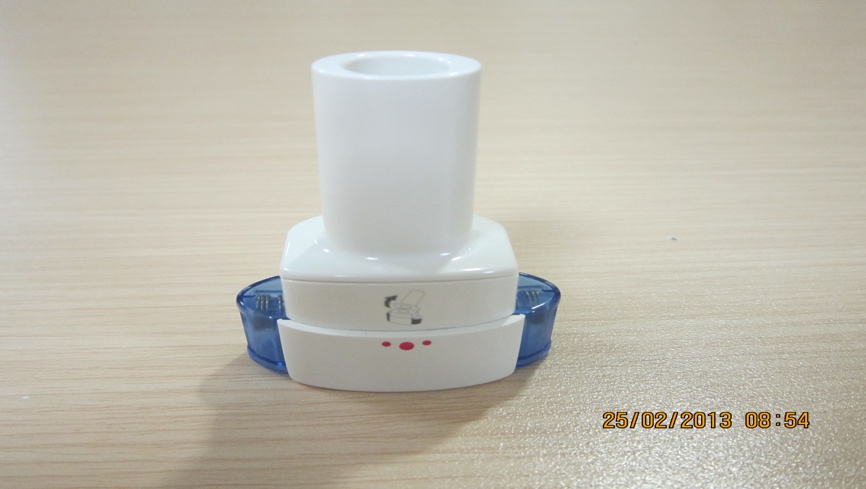 蓋 3. 蓋上並聽到喀擦聲        壓 4. 同時壓兩邊按鈕刺破膠囊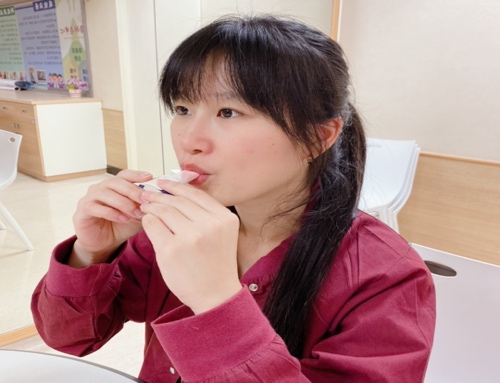 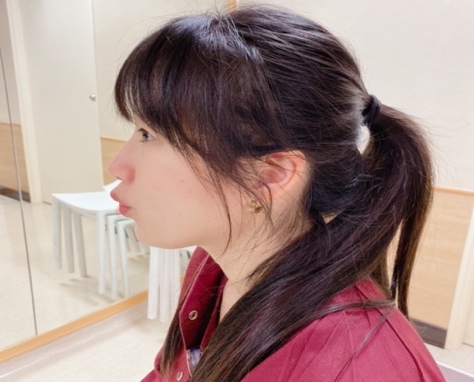 吐 5. 先吐氣勿朝吸嘴吹氣   吸 6..快且深的吸氣並閉氣5-10秒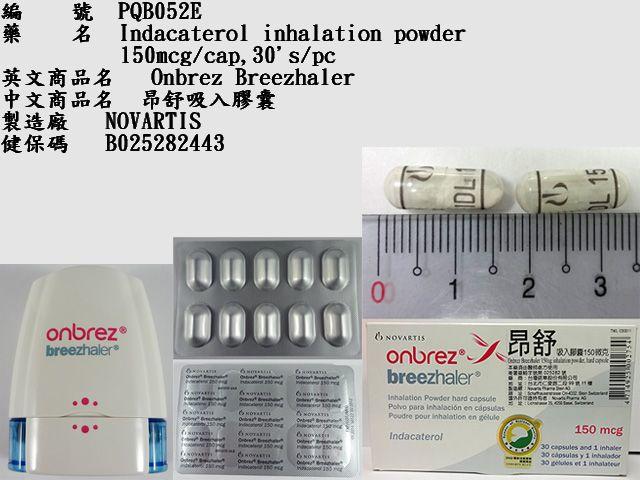 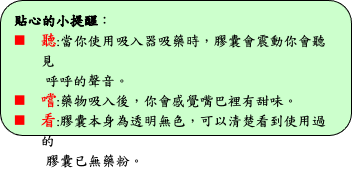 一參考資料一、台灣胸腔暨重症加護醫學會．2016 第一次使用吸入器就上手-氣喘與慢性阻塞性肺病吸入治療https://www.tspccm.org.tw/media/5635二、昂舒吸入膠囊藥物仿單三、昂舒使用衛教單張(2019)。台灣諾華股份有限公司